	Женева, 14 марта 2024 годаУважаемая госпожа,
уважаемый господин,1	Рад сообщить вам, что Международный союз электросвязи (МСЭ) организует третий День стандарта МСЭ-T X.509, который будет проведен в виртуальном формате 9 мая 2024 года с 13 час. 00 мин. до 16 час. 00 мин. CEST. 2	МСЭ-T X.509 – это универсальный язык для инфраструктуры открытых ключей (PKI) и инфраструктуры управления привилегиями (PMI), которые используются в качестве основы для безопасных операций в среде предприятие-предприятие (B2B), предприятие-потребитель (B2C) и государство-гражданин (G2C).МСЭ-T X.509, являющийся общепризнанным стандартом, обеспечивает надежную и безопасную основу для широкого круга отраслей – от сельского хозяйства и образования до энергетики, финансовой сферы, досуга, здравоохранения, производства, транспорта и жилищно-коммунального хозяйства. Базовые структуры данных, определенные в Рекомендации МСЭ-T X.509, поддерживают бесперебойное взаимодействие и расширения для конкретных приложений, делая МСЭ-T X.509 незаменимым стандартом для предприятий, потребителей, органов государственного управления и всех организаций в различных странах мира. Свыше 35 лет стандарт МСЭ-T X.509 дает предприятиям и организациям во всем мире возможность обеспечения безопасности операций и связи, и МСЭ хотел бы еще раз воздать должное сделанному на основе стандарта МСЭ-T X.509, отмечая в этот день его достижения.3	Среди целей этого мероприятия: a)	рассмотрение прогресса в области МСЭ-T X.509 со времени проведения второго Дня стандарта МСЭ-T X.509;b)	анализ воздействия квантовых вычислений на стандарт МСЭ-T X.509 и последних достижений в деятельности по децентрализованной PKI; c)	определение потенциальных направлений будущего развития МСЭ-T X.509 с уделением основного внимания планам перехода на МСЭ-T X.509, включающим постквантовую криптографию;d)	обсуждение вопроса о том, как соответствующие ОРС могут укреплять сотрудничество в рамках будущей работы по стандартизации в области МСЭ-T X.509.4	Вся актуальная информация, касающаяся мероприятия (проект программы, докладчики, ссылка для регистрации, подробная информация о порядке дистанционной связи), будет размещена на веб-странице мероприятия по адресу: https://www.itu.int/en/ITU-T/Workshops-and-Seminars/2024/0509/Pages/default.aspx. Веб-страница мероприятия будет регулярно обновляться по мере появления дополнительной информации. Участникам предлагается периодически проверять веб-страницу на предмет обновленной информации.5	Регистрация для участия в мероприятии является обязательной и доступ к ней можно получить по адресу: https://www.itu.int/net/CRM/js/sr/C-00013752. 6	Участие является бесплатным и открыто для всех заинтересованных сторон, включая Государства – Члены МСЭ, Членов Секторов МСЭ, Ассоциированных членов МСЭ и Академические организации – Члены МСЭ, а также для любого лица из страны, являющейся Членом МСЭ, которое пожелает внести свой вклад в работу мероприятия.С уважением,Сейдзо Оноэ
Директор Бюро
стандартизации электросвязи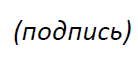 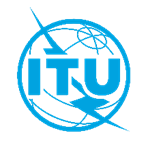 Международный союз электросвязиБюро стандартизации электросвязиОсн.:Циркуляр 183 БСЭ
TSB Events/XYКому:–	Администрациям Государств – Членов Союза–	Членам Сектора МСЭ-Т–	Ассоциированным членам МСЭ-Т–	Академическим организациям − Членам МСЭКопии:–	Председателям и заместителям председателей исследовательских комиссий–	Директору Бюро развития электросвязи–	Директору Бюро радиосвязи–	Директорам региональных отделений МСЭДля контактов:

Тел.:
Факс:
Эл. почта:Сяоя Ян
(Xiaoya Yang)
+41 22 730 6206
+41 22 730 5853
tsbevents@itu.intКому:–	Администрациям Государств – Членов Союза–	Членам Сектора МСЭ-Т–	Ассоциированным членам МСЭ-Т–	Академическим организациям − Членам МСЭКопии:–	Председателям и заместителям председателей исследовательских комиссий–	Директору Бюро развития электросвязи–	Директору Бюро радиосвязи–	Директорам региональных отделений МСЭПредмет:Третий День стандарта МСЭ-T X.509
(полностью виртуальное мероприятие, 9 мая 2024 г.)